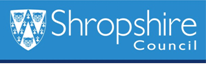 Please read the Conditions and Operation Guide Document carefully before completing this document.This document consists of 23 pages and must be completed in its entirety.  All requests for supporting documents must be included.  Failure to do so will exclude your application from being processedShropshire Council Approved List of Contractors ApplicationContentsSection ASelection Matrix – CATEGORY 11Supply, Installation & Repair of Flooring ServicesMUST BE COMPLETED BY  APPLICANTSPlease select the Area(s), Value Bands and Hours that you are applying for by ticking () the relevant boxes(Please note you must tick each box you wish to be included for)*Please see enclosed Shropshire Area Map on the next page.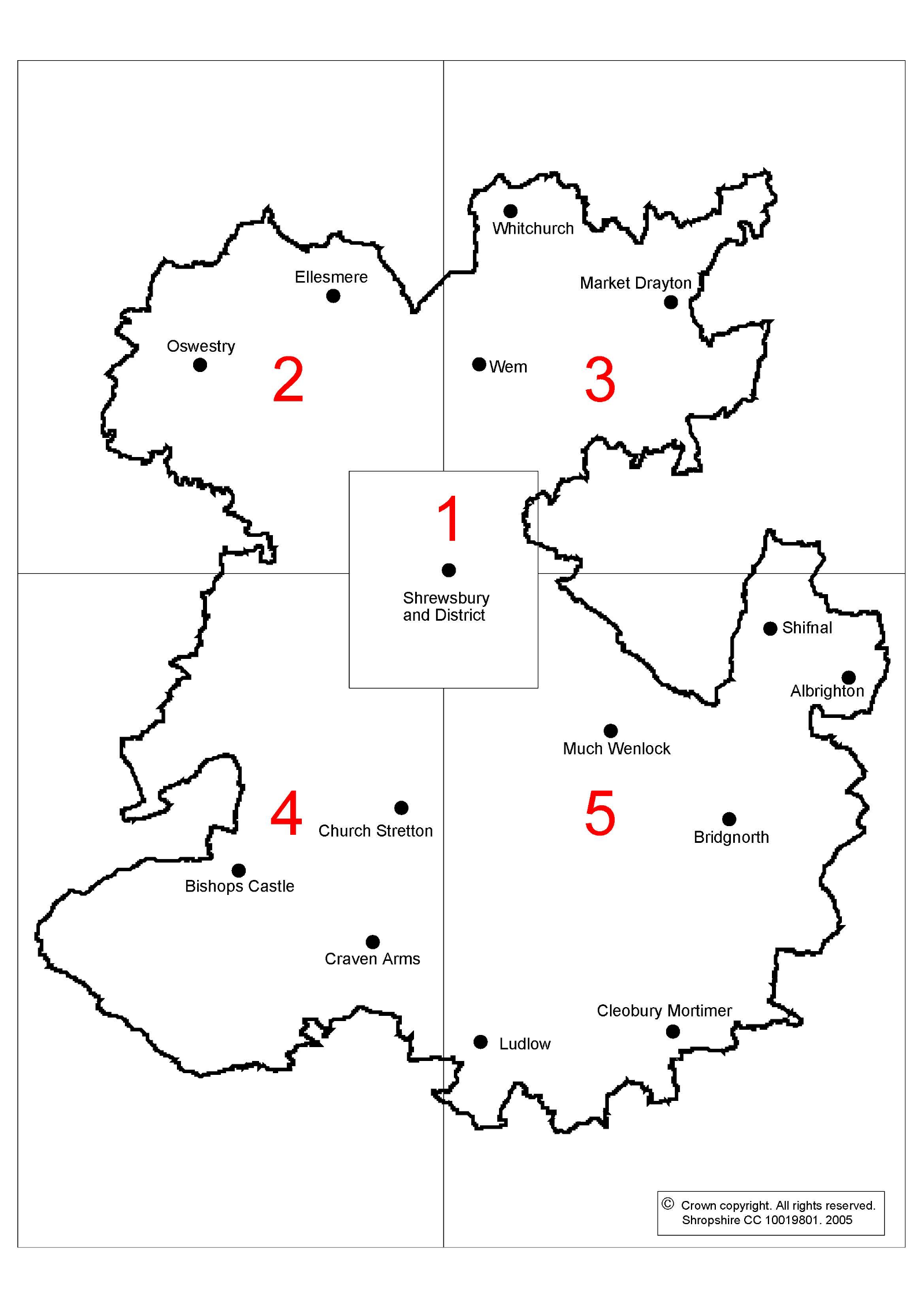 Section BApplicant Organisation DetailsMUST BE COMPLETED BY  APPLICANTSSection CFinancial & Insurance InformationMUST BE COMPLETED BY  APPLICANTSSection DClaims & Contract Terminations/DeductionsMUST BE COMPLETED BY  APPLICANTSSection EHealth & Safety and Equal OpportunitiesMUST BE COMPLETED BY  APPLICANTSSection FContract Specific QuestionsMUST BE COMPLETED BY  APPLICANTSSection GIndustry Standard QualificationsCategory 11Supply, Installation & Repair of Flooring ServicesTypes of Flooring - please circle which ones you can do:-VinylCarpetMarble LaminateCeramic TileBambooHardwoodEpoxy Self LevellingFloor ScreedParquetDamp Proof MembraneNVQ in Flooring							Yes/No4.0 Additional Information4.1 Please provide any additional information, which has not been covered within this       document that you feel is relevant to this contract:Section HCategory 11Supply, Installation & Repair of Flooring ServicesOperative/Tradesman for the period 2nd November 2015 to 1st November 2016NOTE:  Mileage is included in all costs belowAll rates must be completed  Rates will be fixed for 1 year from the commencement of this contract and rates will be renewable on the anniversary of the commencement date only in line with RPIThe Contracting Authority reserves the right to exclude any contractor from emergency call outs and day works if their pricing schedule is deemed not appropriate.  Contractors will however still be invited to quote/tender.The Contracting Authority reserves the right to remove any contractor from the approved list if they deviate from the pricing schedule.Section IDeclarationMUST BE COMPLETED BY  APPLICANTSSection A:2. Non-Canvassing Certificate Section JChecklistMUST BE COMPLETED BY  APPLICANTSPlease return your completed application form and mandatory documentation by email to contractorslist@shropshire.gov.uk by 1st October 2015.Alternatively you can send a hard copy and CD of the above to:The Premises Services Manager, Shropshire Council, Shirehall, Abbey Foregate, Shrewsbury, SY2 6ND The approved contractors list will remain open and reviewed annually.Premises Services Approved List of ContractorsApplication FormCATEGORY 11SUPPLY, INSTALLATION & REPAIR OF FLOORING SERVICESName of Applicant:(please insert)……………………………………………………………………………..Contract Description:This is an Approved List of Contractors for the provision of:-Supply, Installation & Repair of Flooring ServicesSectionDescriptionPageAArea and value band selection matrix3AMap of Shropshire identifying areas 1 - 54BApplicant Organisation Details5CFinancial & Insurance Information7DClaims & Contract Terminations/Deductions9EHealth & Safety and Equal Opportunities10FContract Specific Questions16GIndustrial Standard Qualifications20HPricing Schedule for Supply, Installation & Repair of Flooring Services21IDeclaration22JChecklist23Category Areas*12 3 4 5 Value Bands£0 - 2k£2k - 50kHours/WorkReactive Day Work:Normal Hours8am – 5 pm Monday – FridayEmergency Reactive Day WorkNormal day Hours 8am – 5pm(within 2 working hours)Monday – FridayEmergencyOut of Hours5pm – 8am and weekends Quotations and Tenders only and not Reactive/Emergency Day Work1.Applicant Details1.1Name of Company/Organisation:Address:Postcode:Tel:Mobile:Company Email:(Orders Only) Email:{Please ensure an e-mail address is stated for electronic orders}Name of Company/Organisation:Address:Postcode:Tel:Mobile:Company Email:(Orders Only) Email:{Please ensure an e-mail address is stated for electronic orders}Name of Company/Organisation:Address:Postcode:Tel:Mobile:Company Email:(Orders Only) Email:{Please ensure an e-mail address is stated for electronic orders}1.2Registered name (if different from above):  Registered Office Address:Postcode:Company registration number: 1.3Details of the individual completing this application and to which we may correspond:Name:Job title:Correspondence Address:Postcode:Tel:Mobile:Email:Details of the individual completing this application and to which we may correspond:Name:Job title:Correspondence Address:Postcode:Tel:Mobile:Email:Details of the individual completing this application and to which we may correspond:Name:Job title:Correspondence Address:Postcode:Tel:Mobile:Email:Details of the individual completing this application and to which we may correspond:Name:Job title:Correspondence Address:Postcode:Tel:Mobile:Email:1.4Please state the type of your Organisation (Sole Trader, Partnership, Private Limited Company, Public Limited Company or other):Please state the type of your Organisation (Sole Trader, Partnership, Private Limited Company, Public Limited Company or other):1.5Are you a Small or Medium Sized Enterprise (SME)*An SME can be defined as an enterprise which employs fewer than 250 peopleIf No, Please confirm you are an enterprise which employs more than 250 peopleAre you a Small or Medium Sized Enterprise (SME)*An SME can be defined as an enterprise which employs fewer than 250 peopleIf No, Please confirm you are an enterprise which employs more than 250 peopleYES/NOYES/NOYES/NOYES/NO2.Company History/Background2.1Date Company established:Date Company established:Date Company established:Date Company established:2.2Is the applicant a subsidiary of another company as defined by the Companies Act 1985?Is the applicant a subsidiary of another company as defined by the Companies Act 1985?YES/NOYES/NO2.3If YES to 2.2 give the following details of the Holding/Parent Company:Registered Name:Registered Address:Postcode:Registration Number:If YES to 2.2 give the following details of the Holding/Parent Company:Registered Name:Registered Address:Postcode:Registration Number:2.4Have any of the Directors, Partners or Associates been involved in any firm which has been liquidated or gone in to receivership? If so please give brief details.Have any of the Directors, Partners or Associates been involved in any firm which has been liquidated or gone in to receivership? If so please give brief details.YES/NOYES/NO2.5Have any of the Directors, Partners or Associates has a relative(s) who are employed by the Council or as a Councillor?Have any of the Directors, Partners or Associates has a relative(s) who are employed by the Council or as a Councillor?YES/NOYES/NO1.Insurance DetailsInsurance Details*Why do we need to know this?We need to ensure that all of our suppliers have adequate insurance. The Council has set minimum insurance requirements which all companies working with the Council must adhere to.Please note that on some limited occasions the council may agree to vary these levels dependant on the nature of the contract.Why do we need to know this?We need to ensure that all of our suppliers have adequate insurance. The Council has set minimum insurance requirements which all companies working with the Council must adhere to.Please note that on some limited occasions the council may agree to vary these levels dependant on the nature of the contract.1.1(a)Please Confirm that you hold a minimum of £5,000,000 Public Liability Insurance and Employer’s Liability InsurancePlease enclose photocopies of your Certificates of Insurance duly signed as authentic copies of the originals.                                                                Enclosed                    Mandatory Requirement    YES/NO    YES/NO1.1(b)Please detail the relevant policy information and state if any conditions or exceptions apply to the policy.Name of Insurance Company          ……………………………………………...………………………Date policy taken out                       ……………………………............................……………………Expiry date of the policy                  ………………………………………………………………………Policy number/reference                 ………………………………………………………………………Conditions/Exceptions                     ………………………………………………………………………                          ………….………………………………………………………………………………………….………….Please detail the relevant policy information and state if any conditions or exceptions apply to the policy.Name of Insurance Company          ……………………………………………...………………………Date policy taken out                       ……………………………............................……………………Expiry date of the policy                  ………………………………………………………………………Policy number/reference                 ………………………………………………………………………Conditions/Exceptions                     ………………………………………………………………………                          ………….………………………………………………………………………………………….………….2.Financial DetailsFinancial Details*Why do we need to know this?Financial details are required in order to check that your company has sufficient financial resources to undertake the contract. This information will also ensure that your company is in a stable position and is likely to fulfil the contract for the period required. Shropshire Council may request further information.Why do we need to know this?Financial details are required in order to check that your company has sufficient financial resources to undertake the contract. This information will also ensure that your company is in a stable position and is likely to fulfil the contract for the period required. Shropshire Council may request further information.2.1Please provide a brief summary of your annual turnover and profit in the last 3 years. For information only.(Please insert figures only – we will contact you if we require a copy of your accounts)(If exact figures are not available please provide your best estimate of the figures required)Please provide a brief summary of your annual turnover and profit in the last 3 years. For information only.(Please insert figures only – we will contact you if we require a copy of your accounts)(If exact figures are not available please provide your best estimate of the figures required)2.2Please show below your company’s turnover in the last three financial years, relating to Supply, Installation & Repair of Flooring Services, if not already stated above.For information only(Please insert figures)(If exact figures are not available please provide your best estimate of the figures required)  Please show below your company’s turnover in the last three financial years, relating to Supply, Installation & Repair of Flooring Services, if not already stated above.For information only(Please insert figures)(If exact figures are not available please provide your best estimate of the figures required)  *Why do we need to know this?The Council needs to ensure that organisations have a proven record of completing contracts in full and to a high standard, and do not have any outstanding claims against them.Why do we need to know this?The Council needs to ensure that organisations have a proven record of completing contracts in full and to a high standard, and do not have any outstanding claims against them.1.Outstanding Claims / County Court JudgementsOutstanding Claims / County Court Judgements1.1Do you have any outstanding claims, litigations or judgements against your organisation?YES/NO1.2If YES to 1.1 please provide further details.If YES to 1.1 please provide further details.2.Contract Terminations/DeductionsContract Terminations/Deductions2.1Please give details of all contracts in the last 3 years which have been terminated early giving the name of the client company/authority, the date of termination and the reasons for termination.Please give details of all contracts in the last 3 years which have been terminated early giving the name of the client company/authority, the date of termination and the reasons for termination.2.2Please give details of all fines, penalties or deductions incurred in the last 3 years as a result of non-performance under any contract.Please give details of all fines, penalties or deductions incurred in the last 3 years as a result of non-performance under any contract.1.Health & Safety at WorkHealth & Safety at WorkHealth & Safety at Work*Why do we need to know this?We need to ensure that all companies that work with  Council are able to operate safely. We assess this by asking questions about arrangements at the contract stage and continue to monitor ongoing performance with all companies working on our behalf.Health & safety measures do not have to be expensive, time consuming or complicated – especially for smaller companies. In fact, safer and more efficient working practices can save money and greatly improve working conditions for employees.  Council is committed to promoting safe and proportionate working practices to companies as it recognises the benefits this can bring for companies competing for business both for local authority contracts and elsewhere.Information to help small companies is available on the Health and Safety Executive’s (HSE) website.Health and Safety Executive’s website: http://www.hse.gov.uk/Looking after your Business: http://www.hse.gov.uk/business/Why do we need to know this?We need to ensure that all companies that work with  Council are able to operate safely. We assess this by asking questions about arrangements at the contract stage and continue to monitor ongoing performance with all companies working on our behalf.Health & safety measures do not have to be expensive, time consuming or complicated – especially for smaller companies. In fact, safer and more efficient working practices can save money and greatly improve working conditions for employees.  Council is committed to promoting safe and proportionate working practices to companies as it recognises the benefits this can bring for companies competing for business both for local authority contracts and elsewhere.Information to help small companies is available on the Health and Safety Executive’s (HSE) website.Health and Safety Executive’s website: http://www.hse.gov.uk/Looking after your Business: http://www.hse.gov.uk/business/Why do we need to know this?We need to ensure that all companies that work with  Council are able to operate safely. We assess this by asking questions about arrangements at the contract stage and continue to monitor ongoing performance with all companies working on our behalf.Health & safety measures do not have to be expensive, time consuming or complicated – especially for smaller companies. In fact, safer and more efficient working practices can save money and greatly improve working conditions for employees.  Council is committed to promoting safe and proportionate working practices to companies as it recognises the benefits this can bring for companies competing for business both for local authority contracts and elsewhere.Information to help small companies is available on the Health and Safety Executive’s (HSE) website.Health and Safety Executive’s website: http://www.hse.gov.uk/Looking after your Business: http://www.hse.gov.uk/business/1.1Does your organisation have a formal health and safety policy or statement?*(if you employ 5 or more employees you are required to produce a Health and Safety Policy/Statement under the Health & Safety at Work Act 1974)                                                                               Please tick here if copy enclosed              Mandatory Requirement (if you employ more than 5 employees)Does your organisation have a formal health and safety policy or statement?*(if you employ 5 or more employees you are required to produce a Health and Safety Policy/Statement under the Health & Safety at Work Act 1974)                                                                               Please tick here if copy enclosed              Mandatory Requirement (if you employ more than 5 employees)YES/NO1.2Does your organisation currently hold any SSIP (Safety Schemes in Procurement) certificate with the SSIP logo on it, i.e. CHAS Accreditation, SMAS, EXOR, Safecontractor, Safe-T-Cert, Acclaim Accreditation Certificate as these are required as part of the Health and Safety requirements by Shropshire Council                                                                             Please tick here if copy enclosed              Mandatory RequirementDoes your organisation currently hold any SSIP (Safety Schemes in Procurement) certificate with the SSIP logo on it, i.e. CHAS Accreditation, SMAS, EXOR, Safecontractor, Safe-T-Cert, Acclaim Accreditation Certificate as these are required as part of the Health and Safety requirements by Shropshire Council                                                                             Please tick here if copy enclosed              Mandatory RequirementYES/NO1.3Do you provide yearly Asbestos Awareness Training to your employees, appropriate to their role within the Company, which is in accordance with United Kingdom Asbestos Training Association (UKATA) Category A requirements? If so, please provide evidence.                                                                                          Please tick here if enclosed                                                                                             Do you provide yearly Asbestos Awareness Training to your employees, appropriate to their role within the Company, which is in accordance with United Kingdom Asbestos Training Association (UKATA) Category A requirements? If so, please provide evidence.                                                                                          Please tick here if enclosed                                                                                             YES/NO1.4Has your company been served with an enforcement notice or been prosecuted in the past 3 years for breaches of health and safety legislation?Has your company been served with an enforcement notice or been prosecuted in the past 3 years for breaches of health and safety legislation?YES/NO1.5If YES to 1.4 please give details of the prosecution or notice (and what measures you have taken to ensure the issue(s) will not re-occur).If YES to 1.4 please give details of the prosecution or notice (and what measures you have taken to ensure the issue(s) will not re-occur).If YES to 1.4 please give details of the prosecution or notice (and what measures you have taken to ensure the issue(s) will not re-occur).1.6Do you routinely carry out Risk Assessments?Do you routinely carry out Risk Assessments?YES/NO1.7If YES to 1.6 please state what has been assessed. (At certain times, the Council may request copies of risk assessments, safe working procedure, or safety method statements.)If YES to 1.6 please state what has been assessed. (At certain times, the Council may request copies of risk assessments, safe working procedure, or safety method statements.)If YES to 1.6 please state what has been assessed. (At certain times, the Council may request copies of risk assessments, safe working procedure, or safety method statements.)1.8Do you have a health and safety training programme for employees?Do you have a health and safety training programme for employees?    YES/NO1.9If YES to 1.8 please state what training has been given.If YES to 1.8 please state what training has been given.If YES to 1.8 please state what training has been given.1.10Does your company monitor:AccidentsIll health caused by workHealth & Safety PerformanceDoes your company monitor:AccidentsIll health caused by workHealth & Safety PerformanceYES/NOYES/NOYES/NO1.11Does your company have a recognised health & safety management system?Please give details below:Does your company have a recognised health & safety management system?Please give details below:YES/NO1.12Please state how many accidents have been reported to your Enforcing Authority under RIDDOR (The Reporting of Injuries, Diseases and Dangerous Occurrences Regulations) in the last 2 years.                                                                         TotalPlease state how many accidents have been reported to your Enforcing Authority under RIDDOR (The Reporting of Injuries, Diseases and Dangerous Occurrences Regulations) in the last 2 years.                                                                         TotalPlease state how many accidents have been reported to your Enforcing Authority under RIDDOR (The Reporting of Injuries, Diseases and Dangerous Occurrences Regulations) in the last 2 years.                                                                         Total1.13Does your company consult with employees on health and safety?If YES, please give details below.Does your company consult with employees on health and safety?If YES, please give details below.     YES/NO1.14Will you be using any subcontractors as part of this contract? (including Emergency and Day works)Will you be using any subcontractors as part of this contract? (including Emergency and Day works)     YES/NO1.15If YES to 1.14 please give details of who your subcontractors are.Failure to notify Shropshire Council’s contract administrator of this will lead to suspension from the approved listIf YES to 1.14 please give details of who your subcontractors are.Failure to notify Shropshire Council’s contract administrator of this will lead to suspension from the approved listIf YES to 1.14 please give details of who your subcontractors are.Failure to notify Shropshire Council’s contract administrator of this will lead to suspension from the approved list1.16If YES to 1.14 how do you ensure they are competent?If YES to 1.14 how do you ensure they are competent?If YES to 1.14 how do you ensure they are competent?1.17Where do you get your competent health and safety advice?To meet your legal responsibilities in ‘The Management of Health and Safety at Work Regulations 1999’ you must appoint one or more competent people to help you comply with your duties under health and safety law so you can prevent accidents and ill health at work. In practice, you can be that competent person as long as you know enough about what you have to do. If the risks are complex and you do not have access to competent advice in-house, you may want to appoint a safety consultant to help you.Where do you get your competent health and safety advice?To meet your legal responsibilities in ‘The Management of Health and Safety at Work Regulations 1999’ you must appoint one or more competent people to help you comply with your duties under health and safety law so you can prevent accidents and ill health at work. In practice, you can be that competent person as long as you know enough about what you have to do. If the risks are complex and you do not have access to competent advice in-house, you may want to appoint a safety consultant to help you.Where do you get your competent health and safety advice?To meet your legal responsibilities in ‘The Management of Health and Safety at Work Regulations 1999’ you must appoint one or more competent people to help you comply with your duties under health and safety law so you can prevent accidents and ill health at work. In practice, you can be that competent person as long as you know enough about what you have to do. If the risks are complex and you do not have access to competent advice in-house, you may want to appoint a safety consultant to help you.2.Equal Opportunities Equal Opportunities Equal Opportunities *Why do we need to know this?The equality duties placed on public authorities requires the Council to have due regard to the need to eliminate unlawful discrimination.We need to ensure all companies that work with Shropshire Council comply with both  and EU regulations regarding equal opportunities and discrimination law. The Council actively promotes equal opportunities in procurement and partnership.The Council also needs to ensure that there are no outstanding claims against your organisation regarding discrimination.Information to help small companies is available at:Equality and Human Rights Commission - http://www.equalityhumanrights.com/advice-and-guidance/here-for-business/ Why do we need to know this?The equality duties placed on public authorities requires the Council to have due regard to the need to eliminate unlawful discrimination.We need to ensure all companies that work with Shropshire Council comply with both  and EU regulations regarding equal opportunities and discrimination law. The Council actively promotes equal opportunities in procurement and partnership.The Council also needs to ensure that there are no outstanding claims against your organisation regarding discrimination.Information to help small companies is available at:Equality and Human Rights Commission - http://www.equalityhumanrights.com/advice-and-guidance/here-for-business/ Why do we need to know this?The equality duties placed on public authorities requires the Council to have due regard to the need to eliminate unlawful discrimination.We need to ensure all companies that work with Shropshire Council comply with both  and EU regulations regarding equal opportunities and discrimination law. The Council actively promotes equal opportunities in procurement and partnership.The Council also needs to ensure that there are no outstanding claims against your organisation regarding discrimination.Information to help small companies is available at:Equality and Human Rights Commission - http://www.equalityhumanrights.com/advice-and-guidance/here-for-business/ 2.1Do you have an Equal Opportunities Policy or statement which complies with your statutory obligation under UK/EU equalities and discrimination legislation (or equivalent legislation and regulations in the countries in which you employ staff) and, accordingly, your practice not to treat one group of people less favourably than another.UK/EU equalities and discrimination legislation includes:-- Equality Act 2010- Employment Equality (Religion or Belief) Regulations 2006- Employment Equality (Sexual Orientation) Regulations 2003- Human Rights Act 2004                                                                                       Please tick here if enclosed                          Do you have an Equal Opportunities Policy or statement which complies with your statutory obligation under UK/EU equalities and discrimination legislation (or equivalent legislation and regulations in the countries in which you employ staff) and, accordingly, your practice not to treat one group of people less favourably than another.UK/EU equalities and discrimination legislation includes:-- Equality Act 2010- Employment Equality (Religion or Belief) Regulations 2006- Employment Equality (Sexual Orientation) Regulations 2003- Human Rights Act 2004                                                                                       Please tick here if enclosed                               YES/NO2.2As a contractor providing a public service on behalf of a local authority, you have a duty to comply with the General Duties of the Equality Act 2010 as outlined below.- Eliminate unlawful discrimination, harassment and victimisation, - Advance equality of opportunity between different groups; and- Foster good relations between different groupsHow do you promote equality, towards both users and employees as part of your operations?As a contractor providing a public service on behalf of a local authority, you have a duty to comply with the General Duties of the Equality Act 2010 as outlined below.- Eliminate unlawful discrimination, harassment and victimisation, - Advance equality of opportunity between different groups; and- Foster good relations between different groupsHow do you promote equality, towards both users and employees as part of your operations?As a contractor providing a public service on behalf of a local authority, you have a duty to comply with the General Duties of the Equality Act 2010 as outlined below.- Eliminate unlawful discrimination, harassment and victimisation, - Advance equality of opportunity between different groups; and- Foster good relations between different groupsHow do you promote equality, towards both users and employees as part of your operations?2.3In the last 3 years, has any claim or finding of unlawful discrimination been made against your organisation by any court?In the last 3 years, has any claim or finding of unlawful discrimination been made against your organisation by any court?YES/NO2.4If YES to 2.3, please give details.If YES to 2.3, please give details.2.5In the last 3 years, has your organisation been the subject of formal investigation by the Equality and Human Rights Commission (or Commission for Racial Equality, the Equality Opportunities Commission and/or the Disability Rights Commission prior to October 2007) on grounds of alleged unlawful discrimination?In the last 3 years, has your organisation been the subject of formal investigation by the Equality and Human Rights Commission (or Commission for Racial Equality, the Equality Opportunities Commission and/or the Disability Rights Commission prior to October 2007) on grounds of alleged unlawful discrimination?YES/NO2.6If YES to 2.5, please give details.If YES to 2.5, please give details.2.7(NB Organisations with less than 5 employees are not required to respond to questions 2.7, 2.8 and 2.9)Is your policy on equality and diversity set out? In instructions to those concerned with recruitment, training and promotion?In documents available to employees, recognised trade unions or other representative groups or employeesIn recruitment advertisements or other literature?Please supply relevant examples of the instructions, documents, recruitment advertisements or other literature.                                                                                      Please tick here if enclosed                          (NB Organisations with less than 5 employees are not required to respond to questions 2.7, 2.8 and 2.9)Is your policy on equality and diversity set out? In instructions to those concerned with recruitment, training and promotion?In documents available to employees, recognised trade unions or other representative groups or employeesIn recruitment advertisements or other literature?Please supply relevant examples of the instructions, documents, recruitment advertisements or other literature.                                                                                      Please tick here if enclosed                          YES/NOYES/NOYES/NO2.8Do you endeavour to both eliminate discrimination amongst your workforce, and also promote the diversity of your workforce e.g. do you take steps to encourage people from under-represented groups to apply for jobs or take up training opportunities?                                                                                                                                           YES / NOPlease provide details:Do you endeavour to both eliminate discrimination amongst your workforce, and also promote the diversity of your workforce e.g. do you take steps to encourage people from under-represented groups to apply for jobs or take up training opportunities?                                                                                                                                           YES / NOPlease provide details:Do you endeavour to both eliminate discrimination amongst your workforce, and also promote the diversity of your workforce e.g. do you take steps to encourage people from under-represented groups to apply for jobs or take up training opportunities?                                                                                                                                           YES / NOPlease provide details:2.9Is it your policy as part of your grievance process to include in that grievance process all complaints relating to race or ethnic origin, disability, gender, sexual orientation, religion, belief or age. Furthermore, do you include in your grievance process any complaints related to being victimised or harassed as a consequence of bringing a grievance?                                                                                                                                         YES / NOPlease provide details:Is it your policy as part of your grievance process to include in that grievance process all complaints relating to race or ethnic origin, disability, gender, sexual orientation, religion, belief or age. Furthermore, do you include in your grievance process any complaints related to being victimised or harassed as a consequence of bringing a grievance?                                                                                                                                         YES / NOPlease provide details:Is it your policy as part of your grievance process to include in that grievance process all complaints relating to race or ethnic origin, disability, gender, sexual orientation, religion, belief or age. Furthermore, do you include in your grievance process any complaints related to being victimised or harassed as a consequence of bringing a grievance?                                                                                                                                         YES / NOPlease provide details:2.10Organisation with less than 5 employees must confirm below that they will meet the requirements set out in questions 2.7, 2.8 and 2.9 if they increase their number of staff above 5.                                                            ConfirmedOrganisation with less than 5 employees must confirm below that they will meet the requirements set out in questions 2.7, 2.8 and 2.9 if they increase their number of staff above 5.                                                            Confirmed    YES/NO2.112.11Have all of your employees at your Company (that will visit Shropshire Council sites – schools and establishments with vulnerable adults) been through the Enhanced DBS (Disclosure and Barring Service) checking process including child and/or adult barred list check                                                                                                                            All     Y E S / N OIf yes, please enclose details of employee names, DBS number and date of certificate only  Please note certificates must be renewed every 3 years.                                                                                                                   Copies Enclosed  Y E S / N OMandatory RequirementHave all of your employees at your Company (that will visit Shropshire Council sites – schools and establishments with vulnerable adults) been through the Enhanced DBS (Disclosure and Barring Service) checking process including child and/or adult barred list check                                                                                                                            All     Y E S / N OIf yes, please enclose details of employee names, DBS number and date of certificate only  Please note certificates must be renewed every 3 years.                                                                                                                   Copies Enclosed  Y E S / N OMandatory RequirementHave all of your employees at your Company (that will visit Shropshire Council sites – schools and establishments with vulnerable adults) been through the Enhanced DBS (Disclosure and Barring Service) checking process including child and/or adult barred list check                                                                                                                            All     Y E S / N OIf yes, please enclose details of employee names, DBS number and date of certificate only  Please note certificates must be renewed every 3 years.                                                                                                                   Copies Enclosed  Y E S / N OMandatory Requirement1.Experience & Resources1.1How many years has your company been providing Supply, Installation & Repair of Flooring Services?  For Information Only                                                                           ……...………….……. years1.2Total number of employees:                                                                          _________________For Information Only1.3Total number of employees engaged solely in the provision of Supply, Installation & Repair of Flooring Services?For Information Only                                                                                     _________________1.4Breakdown of employee position within company: For Information Only                                                                           No. of employees     Overall Management                                         ………………….. On site Management                                         …………………..Operatives                                                         …………………..  Financial/Commercial                                        …………………..  Health & Safety / CDM                                      …………………..        Admin/Clerical                                                   …………………..       Trainees/Apprentices                                        …………………..           Other                                                                 …………………..     Total Members of staff                                    …………………..                 2.Please state any formal Quality and Environmental Assurance systems relevant to this contract, which your company operates i.e. ISO 9001:2008 and ISO 14001:2004 or EU Equivalent. Also any in-house policies or systems you may have in use. Please state any formal Quality and Environmental Assurance systems relevant to this contract, which your company operates i.e. ISO 9001:2008 and ISO 14001:2004 or EU Equivalent. Also any in-house policies or systems you may have in use. Please state any formal Quality and Environmental Assurance systems relevant to this contract, which your company operates i.e. ISO 9001:2008 and ISO 14001:2004 or EU Equivalent. Also any in-house policies or systems you may have in use. Please state any formal Quality and Environmental Assurance systems relevant to this contract, which your company operates i.e. ISO 9001:2008 and ISO 14001:2004 or EU Equivalent. Also any in-house policies or systems you may have in use. Please state any formal Quality and Environmental Assurance systems relevant to this contract, which your company operates i.e. ISO 9001:2008 and ISO 14001:2004 or EU Equivalent. Also any in-house policies or systems you may have in use. Please state any formal Quality and Environmental Assurance systems relevant to this contract, which your company operates i.e. ISO 9001:2008 and ISO 14001:2004 or EU Equivalent. Also any in-house policies or systems you may have in use. Please state any formal Quality and Environmental Assurance systems relevant to this contract, which your company operates i.e. ISO 9001:2008 and ISO 14001:2004 or EU Equivalent. Also any in-house policies or systems you may have in use. Please state any formal Quality and Environmental Assurance systems relevant to this contract, which your company operates i.e. ISO 9001:2008 and ISO 14001:2004 or EU Equivalent. Also any in-house policies or systems you may have in use. 2.Name of Awarding Organisation/BodyRegistration NumberName of Quality Assurance SystemDate AchievedDate of Expiry/ RenewalDate of Expiry/ RenewalDate of Expiry/ RenewalDate of Expiry/ Renewal2.Please provide copies of the certificates you have given above or other proof of the qualifications.                                                                                                 EnclosedPlease provide copies of the certificates you have given above or other proof of the qualifications.                                                                                                 EnclosedPlease provide copies of the certificates you have given above or other proof of the qualifications.                                                                                                 EnclosedPlease provide copies of the certificates you have given above or other proof of the qualifications.                                                                                                 EnclosedPlease provide copies of the certificates you have given above or other proof of the qualifications.                                                                                                 EnclosedYES/NOYES/NOYES/NO4.Emergency Call-Out – only for Reactive Day WorkEmergency Call-Out – only for Reactive Day WorkEmergency Call-Out – only for Reactive Day WorkEmergency Call-Out – only for Reactive Day WorkEmergency Call-Out – only for Reactive Day WorkEmergency Call-Out – only for Reactive Day Work4.1Companies interested in being considered for Reactive Day Work repairs must confirm below if they can provide an 24 hour 365 days a year emergency repair service with a maximum response time of 24 hours or maximum response time to attend a site within 2 hours. FAILURE TO COMPLY WITH THIS WILL RESULT IN NEGATIVE RAG RATING  (see Condition & Operations Guide Section I)Please confirm that you agree to provide emergency cover ‘in working hours’   (Monday – Friday 8am – 5pm)                                      Y E S / N OPlease confirm that you agree to provide this cover ‘out of hours’                Y E S / N O(Any other time out of working hours – 365 days)If yes, please state below how this cover will be resourced and organised:………………………………………………………………………………………………………………………………………………………………………………………………………………………………………………………………………………………………………………………Companies interested in being considered for Reactive Day Work repairs must confirm below if they can provide an 24 hour 365 days a year emergency repair service with a maximum response time of 24 hours or maximum response time to attend a site within 2 hours. FAILURE TO COMPLY WITH THIS WILL RESULT IN NEGATIVE RAG RATING  (see Condition & Operations Guide Section I)Please confirm that you agree to provide emergency cover ‘in working hours’   (Monday – Friday 8am – 5pm)                                      Y E S / N OPlease confirm that you agree to provide this cover ‘out of hours’                Y E S / N O(Any other time out of working hours – 365 days)If yes, please state below how this cover will be resourced and organised:………………………………………………………………………………………………………………………………………………………………………………………………………………………………………………………………………………………………………………………Companies interested in being considered for Reactive Day Work repairs must confirm below if they can provide an 24 hour 365 days a year emergency repair service with a maximum response time of 24 hours or maximum response time to attend a site within 2 hours. FAILURE TO COMPLY WITH THIS WILL RESULT IN NEGATIVE RAG RATING  (see Condition & Operations Guide Section I)Please confirm that you agree to provide emergency cover ‘in working hours’   (Monday – Friday 8am – 5pm)                                      Y E S / N OPlease confirm that you agree to provide this cover ‘out of hours’                Y E S / N O(Any other time out of working hours – 365 days)If yes, please state below how this cover will be resourced and organised:………………………………………………………………………………………………………………………………………………………………………………………………………………………………………………………………………………………………………………………Companies interested in being considered for Reactive Day Work repairs must confirm below if they can provide an 24 hour 365 days a year emergency repair service with a maximum response time of 24 hours or maximum response time to attend a site within 2 hours. FAILURE TO COMPLY WITH THIS WILL RESULT IN NEGATIVE RAG RATING  (see Condition & Operations Guide Section I)Please confirm that you agree to provide emergency cover ‘in working hours’   (Monday – Friday 8am – 5pm)                                      Y E S / N OPlease confirm that you agree to provide this cover ‘out of hours’                Y E S / N O(Any other time out of working hours – 365 days)If yes, please state below how this cover will be resourced and organised:………………………………………………………………………………………………………………………………………………………………………………………………………………………………………………………………………………………………………………………Companies interested in being considered for Reactive Day Work repairs must confirm below if they can provide an 24 hour 365 days a year emergency repair service with a maximum response time of 24 hours or maximum response time to attend a site within 2 hours. FAILURE TO COMPLY WITH THIS WILL RESULT IN NEGATIVE RAG RATING  (see Condition & Operations Guide Section I)Please confirm that you agree to provide emergency cover ‘in working hours’   (Monday – Friday 8am – 5pm)                                      Y E S / N OPlease confirm that you agree to provide this cover ‘out of hours’                Y E S / N O(Any other time out of working hours – 365 days)If yes, please state below how this cover will be resourced and organised:………………………………………………………………………………………………………………………………………………………………………………………………………………………………………………………………………………………………………………………Companies interested in being considered for Reactive Day Work repairs must confirm below if they can provide an 24 hour 365 days a year emergency repair service with a maximum response time of 24 hours or maximum response time to attend a site within 2 hours. FAILURE TO COMPLY WITH THIS WILL RESULT IN NEGATIVE RAG RATING  (see Condition & Operations Guide Section I)Please confirm that you agree to provide emergency cover ‘in working hours’   (Monday – Friday 8am – 5pm)                                      Y E S / N OPlease confirm that you agree to provide this cover ‘out of hours’                Y E S / N O(Any other time out of working hours – 365 days)If yes, please state below how this cover will be resourced and organised:………………………………………………………………………………………………………………………………………………………………………………………………………………………………………………………………………………………………………………………Out of Hours Contact Telephone NumbersInclude names, telephone numbers (mobile and fixed) of all individuals to be used.……………………………………………………………………………………………………..……………………………………………………………………………………………………..……………………………………………………………………………………………………..……………………………………………………………………………………………………..Out of Hours Contact Telephone NumbersInclude names, telephone numbers (mobile and fixed) of all individuals to be used.……………………………………………………………………………………………………..……………………………………………………………………………………………………..……………………………………………………………………………………………………..……………………………………………………………………………………………………..Out of Hours Contact Telephone NumbersInclude names, telephone numbers (mobile and fixed) of all individuals to be used.……………………………………………………………………………………………………..……………………………………………………………………………………………………..……………………………………………………………………………………………………..……………………………………………………………………………………………………..Out of Hours Contact Telephone NumbersInclude names, telephone numbers (mobile and fixed) of all individuals to be used.……………………………………………………………………………………………………..……………………………………………………………………………………………………..……………………………………………………………………………………………………..……………………………………………………………………………………………………..Out of Hours Contact Telephone NumbersInclude names, telephone numbers (mobile and fixed) of all individuals to be used.……………………………………………………………………………………………………..……………………………………………………………………………………………………..……………………………………………………………………………………………………..……………………………………………………………………………………………………..Out of Hours Contact Telephone NumbersInclude names, telephone numbers (mobile and fixed) of all individuals to be used.……………………………………………………………………………………………………..……………………………………………………………………………………………………..……………………………………………………………………………………………………..……………………………………………………………………………………………………..4.2Please provide details of other Organisations that you provide Emergency Call-Out cover for:-……………………………………………………………………………………………………..……………………………………………………………………………………………………..……………………………………………………………………………………………………..Please provide details of other Organisations that you provide Emergency Call-Out cover for:-……………………………………………………………………………………………………..……………………………………………………………………………………………………..……………………………………………………………………………………………………..Please provide details of other Organisations that you provide Emergency Call-Out cover for:-……………………………………………………………………………………………………..……………………………………………………………………………………………………..……………………………………………………………………………………………………..Please provide details of other Organisations that you provide Emergency Call-Out cover for:-……………………………………………………………………………………………………..……………………………………………………………………………………………………..……………………………………………………………………………………………………..Please provide details of other Organisations that you provide Emergency Call-Out cover for:-……………………………………………………………………………………………………..……………………………………………………………………………………………………..……………………………………………………………………………………………………..Please provide details of other Organisations that you provide Emergency Call-Out cover for:-……………………………………………………………………………………………………..……………………………………………………………………………………………………..……………………………………………………………………………………………………..5.Contract Experience and References – if you do not provide full contact details this will delay your application form.Contract Experience and References – if you do not provide full contact details this will delay your application form.Contract Experience and References – if you do not provide full contact details this will delay your application form.Contract Experience and References – if you do not provide full contact details this will delay your application form.Contract Experience and References – if you do not provide full contact details this will delay your application form.5.1Please list below up to a maximum of 10 similar contracts undertaken by your company in the past 3 years or currently being handled.Any previous Public Sector experience will be of particular interest. Those provided below may be selected for site visits.Please list below up to a maximum of 10 similar contracts undertaken by your company in the past 3 years or currently being handled.Any previous Public Sector experience will be of particular interest. Those provided below may be selected for site visits.Please list below up to a maximum of 10 similar contracts undertaken by your company in the past 3 years or currently being handled.Any previous Public Sector experience will be of particular interest. Those provided below may be selected for site visits.Please list below up to a maximum of 10 similar contracts undertaken by your company in the past 3 years or currently being handled.Any previous Public Sector experience will be of particular interest. Those provided below may be selected for site visits.Please list below up to a maximum of 10 similar contracts undertaken by your company in the past 3 years or currently being handled.Any previous Public Sector experience will be of particular interest. Those provided below may be selected for site visits.Name of Client & Project TitleClient address & E-mail addressValue of Contract (£)Nature of work undertakenContract Dates (From – To)12345678910Call Out Unit Cost for reactive day work/emergencies only   (includes 1st hour on site, travelling time and mileage per site visit). Please include a rate for all areas you are applying for as indicated on page 3Area 1£___________Area 2£___________Area 3£___________Area 4£___________Area 5£___________Hourly rate during normal 7.5/8 hour day(after 1st hour on site unit cost)Hourly rate during normal 7.5/8 hour day(after 1st hour on site unit cost)Hourly rate during normal 7.5/8 hour day(after 1st hour on site unit cost)£_______________________________£_______________________________Hourly rate after normal 7.5/8 hour day Monday to FridayHourly rate after normal 7.5/8 hour day Monday to Friday£_______________________________£_______________________________Hourly rate for Saturday workingHourly rate for Saturday workingHourly rate for Saturday working£_______________________________£_______________________________Hourly rate for Sunday workingHourly rate for Sunday workingHourly rate for Sunday working£_______________________________£_______________________________Hourly rate for Bank Holiday workingHourly rate for Bank Holiday workingHourly rate for Bank Holiday working£_______________________________£_______________________________Percentage additions on net cost of material to cover profit handling, etc.Percentage additions on net cost of material to cover profit handling, etc.Percentage additions on net cost of material to cover profit handling, etc._______________________________%_______________________________%Percentage additions on net cost of Sub-Contractors to cover profit handling, etc.Percentage additions on net cost of Sub-Contractors to cover profit handling, etc.Percentage additions on net cost of Sub-Contractors to cover profit handling, etc._______________________________%_______________________________%Any special conditions applicable to overtime workingAny special conditions applicable to overtime workingAny special conditions applicable to overtime working________________________________________________________________Signed.....................................................Signed.....................................................Signed.....................................................Name......................................................(please print)Name......................................................(please print)Position ……...........................................Position ……...........................................Date........................................................Date........................................................Section / Question No.Mandatory & Requested Documents EnclosedTick if enclosedC  1.1 (a)Certificates of Insurance  Mandatory RequirementE  1.1H&S Policy Mandatory Requirement if more than 5 employeesE  1.2SSIP Accreditation Certificate Mandatory RequirementE  2.18 DBS (CRB) checks Mandatory RequirementG  Flooring Services Certificates RequirementIDeclaration Mandatory Requirement